 Семь изменений в программе материнского семейного капитала в 2020 году. 

 Материнский семейный капитал можно получить при рождении первого ребенка с 1 января 2020 года — 466 617 рублей.
 При рождении двоих детей с 2020 года общая сумма материнского семейного капитала составит 616 617 рублей:  466 617 рублей на первого и 150 000 рублей на второго.
 При рождении второго ребенка с 2020 года материнский семейный капитал составит 616 617 рублей.
 Нотариальное обязательство о выделении долей детям оформлять не нужно. Но сама обязанность остается.
 Сертификаты выдают по данным ЗАГС после регистрации рождения без дополнительных заявлений.
 При оформлении или погашении ипотеки заявление на распоряжение можно подать в банке.
 За счет материнского семейного капитала можно получать ежемесячные выплаты на второго ребенка до трех лет.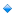 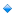 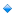 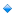 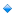 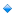 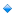 Начальник отдела выплаты пенсии и социальных выплатС.В.Иванова